	   ПРОЕКТ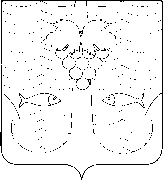 АДМИНИСТРАЦИЯ  ТЕМРЮКСКОГО ГОРОДСКОГО ПОСЕЛЕНИЯТЕМРЮКСКОГО РАЙОНАПОСТАНОВЛЕНИЕот ____________                                                                                      № ________город Темрюк О внесении изменения в постановление администрации Темрюкского городского поселения Темрюкского района от 21.01.2019 № 49 «Об утверждении типового положения о закупке товаров, работ, услуг для муниципальных автономных учреждений, муниципальных бюджетных учреждений и муниципальных унитарных предприятий Темрюкского городского поселения Темрюкского района»В связи с изменением Федерального закона от 18 июля 2011 года                                 № 223-ФЗ «О закупках товаров, работ, услуг отдельными видами юридических лиц», в соответствии с приказом Департамента по регулированию контрактной системы Краснодарского края от 03 марта 2020 года № 19 «О внесении изменения в приказ департамента по регулированию контрактной системы Краснодарского края от 12 ноября 2018 г. № 160 «Об утверждении типового положения о закупке товаров, работ, услуг для государственных автономных учреждений, государственных бюджетных учреждений и государственных унитарных предприятий Краснодарского края»,  п о с т а н о в л я ю:1. Внести изменение в главу 15 Типового положения о закупке товаров, работ, услуг для муниципальных автономных учреждений, муниципальных бюджетных учреждений и муниципальных унитарных предприятий Темрюкского городского поселения Темрюкского района, дополнив ее пунктом 15.18 следующего содержания:«15.18. Положения, касающиеся участия субъектов малого и среднего предпринимательства в закупках товаров, работ, услуг, применяются в течение срока проведения эксперимента, установленного Федеральным законом от                  27 ноября 2018 г. № 422-ФЗ «О проведении эксперимента по установлению специального налогового режима «Налог на профессиональный доход», в отношении физических лиц, не являющихся индивидуальными предпринимателями и применяющих специальный налоговый режим «Налог на профессиональный доход».2. Отделу по муниципальным закупкам администрации Темрюкского городского поселения Темрюкского района  (Е.И. Заводовская) разместить постановление администрации Темрюкского городского поселения Темрюкского района  в Единой информационной системе в сфере закупок www.zakupki.gov.ru в информационно-телекоммуникационной сети «Интернет».3. Ведущему специалисту (по организационным вопросам и взаимодействию со средствами массовой информации (СМИ)) А.И. Капотиной обеспечить официальное опубликование настоящего постановления в периодическом печатном издании газете Темрюкского района «Тамань» и официально разместить на официальном сайте администрации Темрюкского городского поселения Темрюкского района в информационно - телекоммуникационной сети «Интернет».4. Контроль за выполнением настоящего постановления возложить на заместителя главы Темрюкского городского поселения Темрюкского района                     А.В. Румянцеву.         5. Постановление администрации Темрюкского городского поселения Темрюкского района «О внесении изменения в постановление администрации Темрюкского городского поселения Темрюкского района от 21.01.2019 № 49 «Об утверждении типового положения о закупке товаров, работ, услуг для муниципальных автономных учреждений, муниципальных бюджетных учреждений и муниципальных унитарных предприятий Темрюкского городского поселения Темрюкского района»» вступает в силу со дня его официального опубликования.Глава Темрюкского городского поселенияТемрюкского района                                                                                М.В. Ермолаев